ΕΝΤΥΠΟ ΟΙΚΟΝΟΜΙΚΗΣ ΠΡΟΣΦΟΡΑΣ   ΟΜΑΔΑ Β: ΕΛΑΣΤΙΚΑ ΕΠΙΣΩΤΡΑ ΟΧΗΜΑΤΩΝ & ΜΗΧΑΝΗΜΑΤΩΝΣτα πλαίσια του διαγωνισμού για την προμήθεια με τα ανωτέρω στοιχεία, σας υποβάλλω την παρακάτω προσφορά στο τυποποιημένο έντυπο της Υπηρεσίας για λογαριασμό της επιχείρησης με την επωνυμία……..…..……………………..……………,έδρα………………..….....,οδός……………..……………αριθμός…………..….,Α.Φ.Μ.………………….,Δ.Ο.Υ…………………………..,τηλεφωνο………………………και e mail…………………….…Ο ΠΡΟΣΦΕΡΩΝ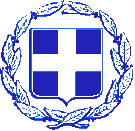 ΕΛΛΗΝΙΚΗ ΔΗΜΟΚΡΑΤΙΑ ΝΟΜΟΣ ΛΑΣΙΘΙΟΥ ΔΗΜΟΣ ΣΗΤΕΙΑΣ          ΠΡΟΜΗΘΕΙΑ  :        ΑΡ. ΔΙΑΚ/ΞΗΣ :  Προμήθεια Ανταλλακτικών, Ελαστικών Επισώτρων Οχημάτων / Μηχανήματων Δήμου Σητείας για το έτος 2023-20244805/28- 06-2023ΥΠΗΡΕΣΙΑ ΚΑΘΑΡΙΟΤΗΤΑΣ/ΟΧΗΜΑΤΑK.A. 20-6263.002: Προμήθεια ελαστικών μεταφορικών μέσωνΥΠΗΡΕΣΙΑ ΚΑΘΑΡΙΟΤΗΤΑΣ/ΟΧΗΜΑΤΑK.A. 20-6263.002: Προμήθεια ελαστικών μεταφορικών μέσωνΥΠΗΡΕΣΙΑ ΚΑΘΑΡΙΟΤΗΤΑΣ/ΟΧΗΜΑΤΑK.A. 20-6263.002: Προμήθεια ελαστικών μεταφορικών μέσωνΥΠΗΡΕΣΙΑ ΚΑΘΑΡΙΟΤΗΤΑΣ/ΟΧΗΜΑΤΑK.A. 20-6263.002: Προμήθεια ελαστικών μεταφορικών μέσωνΥΠΗΡΕΣΙΑ ΚΑΘΑΡΙΟΤΗΤΑΣ/ΟΧΗΜΑΤΑK.A. 20-6263.002: Προμήθεια ελαστικών μεταφορικών μέσωνΑΡ. ΚΥΚΛΟΦ. ΟΧΗΜΑΤΟΣΕΙΔΟΣ ΕΛΑΣΤΙΚΟΥΠΟΣΟΤΗΤΑΤΙΜΗ ΜΟΝΑΔΑΣΣΥΝΟΛΙΚΗ ΑΞΙΑ (€)ΑΡ. ΚΥΚΛΟΦ. ΟΧΗΜΑΤΟΣΕΙΔΟΣ ΕΛΑΣΤΙΚΟΥ(Τεμάχιο)(€)ΣΥΝΟΛΙΚΗ ΑΞΙΑ (€)1. KHI 8725315/80R22,5 Εμπρόσθια21. KHI 8725315/80R22,5 Οπίσθια42. ΚΗΙ 8724215/75R17,5 Εμπρόσθια22. ΚΗΙ 8724215/75R17,5 Οπίσθια43. ΚΗΙ 8726315/80R22,5 Εμπρόσθια23. ΚΗΙ 8726315/80R22,5 Οπίσθια44. ΚΗH  4947285/70R19,5 Εμπρόσθια24. ΚΗH  4947285/70R19,5 Οπίσθια45. ΚΗΙ 8739285/70R19,5 Εμπρόσθια25. ΚΗΙ 8739285/70R19,5 Οπίσθια46. KHH 4927285/70R19,5 Εμπρόσθια26. KHH 4927285/70R19,5 Οπίσθια47. ΚΗΗ 492812R22,5 Εμπρόσθια27. ΚΗΗ 492812R22,5 Οπίσθια48.  ΚΗΙ  8748385/65R 22,5 Εμπρόσθια48.  ΚΗΙ  8748315/80R22,5 Οπίσθια89. ΚΗΥ  9900315/80R22,5 Εμπρόσθια29. ΚΗΥ  9900315/80R22,5 Οπίσθια410. ΚΗΗ 4944235/75R 17,5 Εμπρόσθια210. ΚΗΗ 4944235/75R 17,5 Οπίσθια411. KHH 4945205/75R 17,5 Εμπρόσθια211. KHH 4945205/75R 17,5 Οπίσθια412. ΚΗΗ 4946275/70R 22,5 Εμπρόσθια212. ΚΗΗ 4946275/70R 22,5 Οπίσθια4ΣΥΝΟΛΟ ΑΞΙΩΝΣΥΝΟΛΟ ΑΞΙΩΝΦ Π ΑΦ Π ΑΣΥΝΟΛΟ (K.A. 20-6263.002)ΣΥΝΟΛΟ (K.A. 20-6263.002)ΥΠΗΡΕΣΙΑ ΚΑΘΑΡΙΟΤΗΤΑΣ/ΜΗΧΑΝΗΜΑΤΑ ΕΡΓΟΥΥΠΗΡΕΣΙΑ ΚΑΘΑΡΙΟΤΗΤΑΣ/ΜΗΧΑΝΗΜΑΤΑ ΕΡΓΟΥΥΠΗΡΕΣΙΑ ΚΑΘΑΡΙΟΤΗΤΑΣ/ΜΗΧΑΝΗΜΑΤΑ ΕΡΓΟΥΥΠΗΡΕΣΙΑ ΚΑΘΑΡΙΟΤΗΤΑΣ/ΜΗΧΑΝΗΜΑΤΑ ΕΡΓΟΥΥΠΗΡΕΣΙΑ ΚΑΘΑΡΙΟΤΗΤΑΣ/ΜΗΧΑΝΗΜΑΤΑ ΕΡΓΟΥK.A. 20-6264.003:  Προμήθεια ελαστικών μηχανημάτωνK.A. 20-6264.003:  Προμήθεια ελαστικών μηχανημάτωνK.A. 20-6264.003:  Προμήθεια ελαστικών μηχανημάτωνK.A. 20-6264.003:  Προμήθεια ελαστικών μηχανημάτωνK.A. 20-6264.003:  Προμήθεια ελαστικών μηχανημάτωνΑΡ. ΚΥΚΛΟΦ. ΟΧΗΜΑΤΟΣΕΙΔΟΣ ΕΛΑΣΤΙΚΟΥΠΟΣΟΤΗΤΑΤΙΜΗ ΜΟΝΑΔΑΣΣΥΝΟΛΙΚΗ ΑΞΙΑ (€)ΑΡ. ΚΥΚΛΟΦ. ΟΧΗΜΑΤΟΣΕΙΔΟΣ ΕΛΑΣΤΙΚΟΥ(Τεμάχιο)(€)ΣΥΝΟΛΙΚΗ ΑΞΙΑ (€)1. ΜΕ 122010245/70-1642. ΜΕ 10629611R/22.563. ΜΕ 142066215/75R17,5 Εμπρόσθια23. ΜΕ 142066215/75R17,5 Οπίσθια4ΣΥΝΟΛΟ ΑΞΙΩΝΣΥΝΟΛΟ ΑΞΙΩΝΦ Π Α 24%Φ Π Α 24%ΣΥΝΟΛΟ (K.A. 20-6264.003)ΣΥΝΟΛΟ (K.A. 20-6264.003)ΤΕΧΝΙΚΗ ΥΠΗΡΕΣΙΑ/ΟΧΗΜΑΤΑΤΕΧΝΙΚΗ ΥΠΗΡΕΣΙΑ/ΟΧΗΜΑΤΑΤΕΧΝΙΚΗ ΥΠΗΡΕΣΙΑ/ΟΧΗΜΑΤΑΤΕΧΝΙΚΗ ΥΠΗΡΕΣΙΑ/ΟΧΗΜΑΤΑΤΕΧΝΙΚΗ ΥΠΗΡΕΣΙΑ/ΟΧΗΜΑΤΑK.A. 30-6263.001: Προμήθεια ελαστικών μεταφορικών μέσωνK.A. 30-6263.001: Προμήθεια ελαστικών μεταφορικών μέσωνK.A. 30-6263.001: Προμήθεια ελαστικών μεταφορικών μέσωνK.A. 30-6263.001: Προμήθεια ελαστικών μεταφορικών μέσωνK.A. 30-6263.001: Προμήθεια ελαστικών μεταφορικών μέσωνΑΡ. ΚΥΚΛΟΦ. ΟΧΗΜΑΤΟΣΕΙΔΟΣ ΕΛΑΣΤΙΚΟΥΠΟΣΟΤΗΤΑΤΙΜΗ ΜΟΝΑΔΑΣΣΥΝΟΛΙΚΗ ΑΞΙΑ (€)ΑΡ. ΚΥΚΛΟΦ. ΟΧΗΜΑΤΟΣΕΙΔΟΣ ΕΛΑΣΤΙΚΟΥ(Τεμάχιο)(€)ΣΥΝΟΛΙΚΗ ΑΞΙΑ (€)1. ΚΗΥ 9841205/80R1662. ΚΗΗ 492912R 22.5 Εμπρόσθια22. ΚΗΗ 492912R 22.5  οπίσθια43.  ΚΗΙ 8712265/70R1544. ΚΗΙ 8713275/70R22.5 Εμπρόσθια24. ΚΗΙ 8713275/70R22.5 Οπίσθια45.  ΚΗΙ 8727155R12C46.  ΚΗΙ8741185/60R1547.  KHY 984311R 22.5 Εμπρόσθια47.  KHY 984311R 22.5  οπίσθια28. ΑΕΕ 63100/80-1618. ΑΕΕ 63120/70-1419. ΚΗΥ  9826205/80R16610. KHY  9831205/80R16611. KHY  9832205/80R16412. KHY  9828205/80R164ΣΥΝΟΛΟ ΑΞΙΩΝΣΥΝΟΛΟ ΑΞΙΩΝΦ Π Α 24%Φ Π Α 24%ΣΥΝΟΛΟ (K.A. 30-6263.001)ΣΥΝΟΛΟ (K.A. 30-6263.001)ΤΕΧΝΙΚΗ ΥΠΗΡΕΣΙΑ/ΜΗΧΑΝΗΜΑΤΑ ΕΡΓΟΥΤΕΧΝΙΚΗ ΥΠΗΡΕΣΙΑ/ΜΗΧΑΝΗΜΑΤΑ ΕΡΓΟΥΤΕΧΝΙΚΗ ΥΠΗΡΕΣΙΑ/ΜΗΧΑΝΗΜΑΤΑ ΕΡΓΟΥΤΕΧΝΙΚΗ ΥΠΗΡΕΣΙΑ/ΜΗΧΑΝΗΜΑΤΑ ΕΡΓΟΥΤΕΧΝΙΚΗ ΥΠΗΡΕΣΙΑ/ΜΗΧΑΝΗΜΑΤΑ ΕΡΓΟΥK.A. 30-6264.002: Προμήθεια  ελαστικών λοιπών μηχανημάτωνK.A. 30-6264.002: Προμήθεια  ελαστικών λοιπών μηχανημάτωνK.A. 30-6264.002: Προμήθεια  ελαστικών λοιπών μηχανημάτωνK.A. 30-6264.002: Προμήθεια  ελαστικών λοιπών μηχανημάτωνK.A. 30-6264.002: Προμήθεια  ελαστικών λοιπών μηχανημάτωνΑΡ. ΚΥΚΛΟΦ. ΟΧΗΜΑΤΟΣΕΙΔΟΣ ΕΛΑΣΤΙΚΟΥΠΟΣΟΤΗΤΑΤΙΜΗ ΜΟΝΑΔΑΣΣΥΝΟΛΙΚΗ ΑΞΙΑ (€)ΑΡ. ΚΥΚΛΟΦ. ΟΧΗΜΑΤΟΣΕΙΔΟΣ ΕΛΑΣΤΙΚΟΥ(Τεμάχιο)(€)ΣΥΝΟΛΙΚΗ ΑΞΙΑ (€)1. ΜΕ12201312,5/80-1841. ΜΕ12201316,9-2822. ΜΕ 3363712.5/80-1842. ΜΕ 3363716.9-2823. ΜΕ14205712.5/80-1843. ΜΕ14205716.9-2824. ΜΕ14205812.5/80-1844. ΜΕ14205816.9-2825. ΜΕ 84536205/80R1666.  ΜΕ 10628912,5/80-188ΣΥΝΟΛΟ ΑΞΙΩΝΣΥΝΟΛΟ ΑΞΙΩΝΦ Π ΑΦ Π ΑΣΥΝΟΛΟ ( K.A. 30-6264.002)ΣΥΝΟΛΟ ( K.A. 30-6264.002)ΥΠΗΡΕΣΙΑ ΑΡΔΕΥΣΗΣΥΠΗΡΕΣΙΑ ΑΡΔΕΥΣΗΣΥΠΗΡΕΣΙΑ ΑΡΔΕΥΣΗΣΥΠΗΡΕΣΙΑ ΑΡΔΕΥΣΗΣΥΠΗΡΕΣΙΑ ΑΡΔΕΥΣΗΣK.A. 25-6263.001: Προμήθεια ελαστικών μεταφορικών μέσωνK.A. 25-6263.001: Προμήθεια ελαστικών μεταφορικών μέσωνK.A. 25-6263.001: Προμήθεια ελαστικών μεταφορικών μέσωνK.A. 25-6263.001: Προμήθεια ελαστικών μεταφορικών μέσωνK.A. 25-6263.001: Προμήθεια ελαστικών μεταφορικών μέσωνΑΡ. ΚΥΚΛΟΦ. ΟΧΗΜΑΤΟΣΕΙΔΟΣ ΕΛΑΣΤΙΚΟΥΠΟΣΟΤΗΤΑΤΙΜΗ ΜΟΝΑΔΑΣΣΥΝΟΛΙΚΗ ΑΞΙΑ (€)ΑΡ. ΚΥΚΛΟΦ. ΟΧΗΜΑΤΟΣΕΙΔΟΣ ΕΛΑΣΤΙΚΟΥ(Τεμάχιο)(€)ΣΥΝΟΛΙΚΗ ΑΞΙΑ (€)1. ΚΗΥ 9845205/80R1662. ΚΗΥ 9880205/80R1663. KHI  8728265/70R1644. ΚΗΗ 9770245/70R164ΣΥΝΟΛΟ ΑΞΙΩΝΣΥΝΟΛΟ ΑΞΙΩΝΦ Π Α 24%Φ Π Α 24%ΣΥΝΟΛΟ (K.A. 25-6263.001)ΣΥΝΟΛΟ (K.A. 25-6263.001)ΟΙΚΟΝΟΜΙΚΕΣ-ΔΙΟΙΚΗΤΙΚΕΣ  ΥΠΗΡΕΣΙΕΣΟΙΚΟΝΟΜΙΚΕΣ-ΔΙΟΙΚΗΤΙΚΕΣ  ΥΠΗΡΕΣΙΕΣΟΙΚΟΝΟΜΙΚΕΣ-ΔΙΟΙΚΗΤΙΚΕΣ  ΥΠΗΡΕΣΙΕΣΟΙΚΟΝΟΜΙΚΕΣ-ΔΙΟΙΚΗΤΙΚΕΣ  ΥΠΗΡΕΣΙΕΣΟΙΚΟΝΟΜΙΚΕΣ-ΔΙΟΙΚΗΤΙΚΕΣ  ΥΠΗΡΕΣΙΕΣΚ.Α. 10-6263.002: Προμήθεια ελαστικών μεταφορικών μέσωνΚ.Α. 10-6263.002: Προμήθεια ελαστικών μεταφορικών μέσωνΚ.Α. 10-6263.002: Προμήθεια ελαστικών μεταφορικών μέσωνΚ.Α. 10-6263.002: Προμήθεια ελαστικών μεταφορικών μέσωνΚ.Α. 10-6263.002: Προμήθεια ελαστικών μεταφορικών μέσωνΑΡ. ΚΥΚΛΟΦ. ΟΧΗΜΑΤΟΣΕΙΔΟΣ ΕΛΑΣΤΙΚΟΥΠΟΣΟΤΗΤΑΤΙΜΗ ΜΟΝΑΔΑΣΣΥΝΟΛΙΚΗ ΑΞΙΑ (€)ΑΡ. ΚΥΚΛΟΦ. ΟΧΗΜΑΤΟΣΕΙΔΟΣ ΕΛΑΣΤΙΚΟΥ(Τεμάχιο)(€)ΣΥΝΟΛΙΚΗ ΑΞΙΑ (€)1. KHY  9850205/75R1662. KHY  9846205/75R1643. KHY  9898205/70R1544.  ΚΗΙ 8749205/55R164ΣΥΝΟΛΟ ΑΞΙΩΝΣΥΝΟΛΟ ΑΞΙΩΝΦ Π Α 24%Φ Π Α 24%ΣΥΝΟΛΟ (Κ.Α. 10-6263.002)ΣΥΝΟΛΟ (Κ.Α. 10-6263.002)ΛΟΙΠΕΣ ΥΠΗΡΕΣΙΕΣΛΟΙΠΕΣ ΥΠΗΡΕΣΙΕΣΛΟΙΠΕΣ ΥΠΗΡΕΣΙΕΣΛΟΙΠΕΣ ΥΠΗΡΕΣΙΕΣΛΟΙΠΕΣ ΥΠΗΡΕΣΙΕΣK.A. 70-6263.001: Προμήθεια ελαστικών μεταφορικών μέσωνK.A. 70-6263.001: Προμήθεια ελαστικών μεταφορικών μέσωνK.A. 70-6263.001: Προμήθεια ελαστικών μεταφορικών μέσωνK.A. 70-6263.001: Προμήθεια ελαστικών μεταφορικών μέσωνK.A. 70-6263.001: Προμήθεια ελαστικών μεταφορικών μέσωνΑΡ. ΚΥΚΛΟΦ. ΟΧΗΜΑΤΟΣΕΙΔΟΣ ΕΛΑΣΤΙΚΟΥΠΟΣΟΤΗΤΑΤΙΜΗ ΜΟΝΑΔΑΣΣΥΝΟΛΙΚΗ ΑΞΙΑ (€)ΑΡ. ΚΥΚΛΟΦ. ΟΧΗΜΑΤΟΣΕΙΔΟΣ ΕΛΑΣΤΙΚΟΥ(Τεμάχιο)(€)ΣΥΝΟΛΙΚΗ ΑΞΙΑ (€)1. ΚΗΥ 9879205/80R1662. ΚΗΥ  9844205/80R1663. KHI  8740205/80R1664. ΑΕΚ 747110/70-16 Εμπρόσθια14. ΑΕΚ 747140/70-16 Οπίσθια15. AEN 607110/70-16 Εμπρόσθια15. AEN 607140/70-16 Οπίσθια1ΣΥΝΟΛΟ ΑΞΙΩΝΣΥΝΟΛΟ ΑΞΙΩΝΦ Π Α 24%Φ Π Α 24%ΣΥΝΟΛΟ (70-6263.001)ΣΥΝΟΛΟ (70-6263.001)ΥΠΗΡΕΣΙΕΣ ΠΟΛΙΤΙΣΜΟΥ ΑΘΛΗΤΙΣΜΟΥ ΚΟΙΝΩΝΙΚΗΣ ΠΟΛΙΤΙΚΗΣΥΠΗΡΕΣΙΕΣ ΠΟΛΙΤΙΣΜΟΥ ΑΘΛΗΤΙΣΜΟΥ ΚΟΙΝΩΝΙΚΗΣ ΠΟΛΙΤΙΚΗΣΥΠΗΡΕΣΙΕΣ ΠΟΛΙΤΙΣΜΟΥ ΑΘΛΗΤΙΣΜΟΥ ΚΟΙΝΩΝΙΚΗΣ ΠΟΛΙΤΙΚΗΣΥΠΗΡΕΣΙΕΣ ΠΟΛΙΤΙΣΜΟΥ ΑΘΛΗΤΙΣΜΟΥ ΚΟΙΝΩΝΙΚΗΣ ΠΟΛΙΤΙΚΗΣΥΠΗΡΕΣΙΕΣ ΠΟΛΙΤΙΣΜΟΥ ΑΘΛΗΤΙΣΜΟΥ ΚΟΙΝΩΝΙΚΗΣ ΠΟΛΙΤΙΚΗΣK.A. 15-6263.002-Προμήθεια ελαστικών μεταφορικών μέσωνK.A. 15-6263.002-Προμήθεια ελαστικών μεταφορικών μέσωνK.A. 15-6263.002-Προμήθεια ελαστικών μεταφορικών μέσωνK.A. 15-6263.002-Προμήθεια ελαστικών μεταφορικών μέσωνK.A. 15-6263.002-Προμήθεια ελαστικών μεταφορικών μέσωνΑΡ. ΚΥΚΛΟΦ. ΟΧΗΜΑΤΟΣΕΙΔΟΣ ΕΛΑΣΤΙΚΟΥΠΟΣΟΤΗΤΑΤΙΜΗ ΜΟΝΑΔΑΣΣΥΝΟΛΙΚΗ ΑΞΙΑ (€)ΑΡ. ΚΥΚΛΟΦ. ΟΧΗΜΑΤΟΣΕΙΔΟΣ ΕΛΑΣΤΙΚΟΥ(Τεμάχιο)(€)ΣΥΝΟΛΙΚΗ ΑΞΙΑ (€)1. ΚΗΗ 4942165/65R1442. ΚΗΗ 4943165/65R1443. KHH 9771175/65R1444. KHH 9772185/60R 154ΣΥΝΟΛΟ ΑΞΙΩΝΣΥΝΟΛΟ ΑΞΙΩΝΦ Π Α 24%Φ Π Α 24%ΣΥΝΟΛΟ (K.A 15-6263.002)ΣΥΝΟΛΟ (K.A 15-6263.002)ΣΥΝΟΛΟ ΠΡΟΣΦΟΡΑΣ ΟΜΑΔΑ Β:ΕΛΑΣΤΙΚΑ ΕΠΙΣΩΤΡΑ ΟΧΗΜΑΤΩΝ & ΜΗΧΑΝΗΜΑΤΩΝΣΥΝΟΛΟ ΠΡΟΣΦΟΡΑΣ ΟΜΑΔΑ Β:ΕΛΑΣΤΙΚΑ ΕΠΙΣΩΤΡΑ ΟΧΗΜΑΤΩΝ & ΜΗΧΑΝΗΜΑΤΩΝΣΥΝΟΛΟ ΠΡΟΣΦΟΡΑΣ ΟΜΑΔΑ Β:ΕΛΑΣΤΙΚΑ ΕΠΙΣΩΤΡΑ ΟΧΗΜΑΤΩΝ & ΜΗΧΑΝΗΜΑΤΩΝΣΥΝΟΛΟ (€)ΦΠΑ 24%(€)ΓΕΝΙΚΟ ΣΥΝΟΛΟ(€)